EFEKTIVITAS DAKWAH DALAM PEMBINAAN MENTAL MASYARAKAT DESA “KOTA BANGUN” KECAMATAN RANOMEETO KABUPATEN KONAWE SELATAN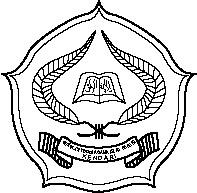 Skripsi Diajukan Untuk Memenuhi Syarat-Syarat Mencapai Gelar Sarjana Sosial Islam Program Studi Komunikasi Penyiaran IslamOleh:A R D I N A RNIM: 09 03 01 01 006JURUSAN DAKWAH DAN KOMUNIKASISEKOLAH TINGGI AGAMA ISLAM NEGERISULTAN QAIMUDDINKENDARI2013